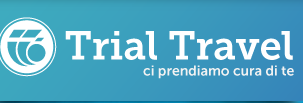 	           	                   COMUNICATO N. 18/2021Alla Cortese Attenzione                                                 Oggetto: convenzione pacchetti individuali “Isole del Golfo di Napoli 2021” 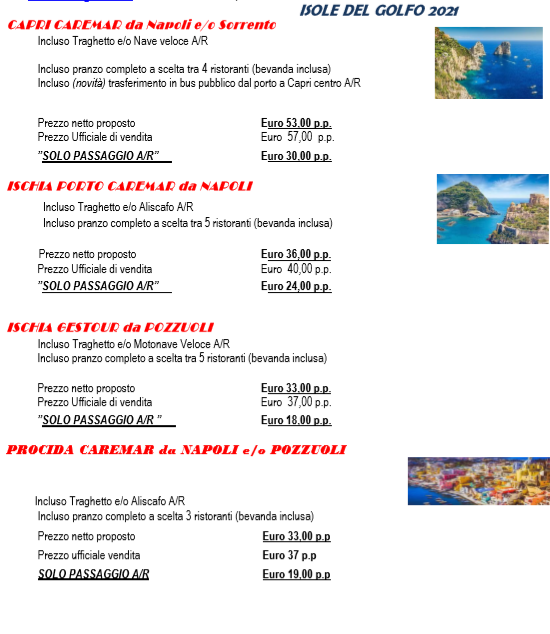 SI AVVISANO I SOCI CHE: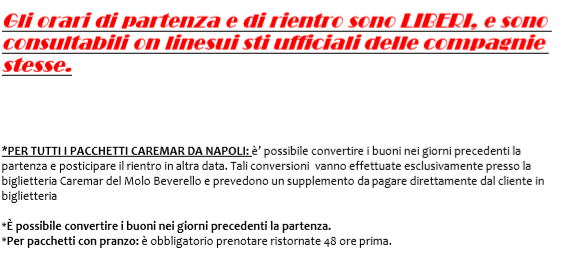 Per l’acquisto dei biglietti,   Rivolgersi ai consiglieri cral.   N.B. I COSTI INDICATI SONO RISERVATI ESCLUSIVAMENTE AI SOCI ED AFFILIATI CRAL; IL COSTO PER GLI AGGREGATI NON ISCRITTI\AFFILIATI SARA’ QUELLO UFFICIALE DI VENDITA.InfoCral: SCHETTINO Oreste da contattare a mezzo mail oreste.schettino@italgas.it .I BIGLIETTI DOVRANNO ESSERE PRENOTATI PER TEMPO E SARANNO CONSEGNATI DAI CONSIGLIERI INCARICATI,  COMPATIBILMENTE CON I RIENTRI DA  SMART  WORKING.Fino a quando perdurerà il periodo di emergenza Covid-19 con lavoro da remoto in Smart, i biglietti saranno distribuiti previa prenotazione su appuntamento mensile in occasione del rientro in ufficio programmato per i consiglieri CRAL.In caso altri soci, soprattutto  per le sedi distaccate, volessero e potessero rendersi disponibili in maniera volontaria e gratuita per detenere una disponibilità (limitata) in conto vendita, basterà dare la disponibilità e l’impegno alla restituzione del corrispettivo del venduto a cadenza mensile, e sarà dotato di una disponibilità/fornitura di biglietti.Napoli, 3/06/2021						                                Il  Presidente      		 								Oreste Schettino